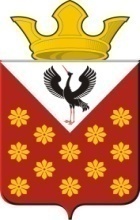 Свердловская областьБайкаловский районПостановлениеглавы муниципального образованияКраснополянское сельское поселениеот 04  марта 2019 года  №35Об утверждении Порядка предоставления сведений о расходах лицами, замещающими должности муниципальной службы в органах местного самоуправления Краснополянского сельского поселения	В соответствии с  Федеральным законом от 03 апреля 2017 года № 64-ФЗ «О внесении изменений в отдельные законодательные акты Российской Федерации в целях совершенствования государственной политики в области противодействия коррупции», частью 2 статьи 3 Федерального закона от 03.12.2012 г. № 230-ФЗ «О контроле за соответствием расходов лиц, замещающих государственные должности, и иных лиц их доходам», Законов Свердловской области  от 09 июня 2017 года №53-ОЗ «О внесении изменений в Закон Свердловской области «О противодействии коррупции в Свердловской области» и Закон Свердловской области «О внесении изменений в отдельные законы Свердловской области и признании утратившими силу отдельных областных законов в связи с принятием Закона Свердловской области «Об административно-территориальном устройстве Свердловской области», № 57-ОЗ «О внесении изменений в Закон Свердловской области «Об особенностях муниципальной службы на территории Свердловской области" и в утвержденную им Типовую форму контракта с лицом, назначаемым на должность главы местной администрации по контракту», руководствуясь Уставом Краснополянского сельского поселения, постановляю:           1. Утвердить Порядок предоставления сведений о расходах лицами, замещающими должности муниципальной службы в органах местного самоуправления Краснополянского сельского поселения (прилагается).           2. Опубликовать настоящее Постановление в Информационном вестнике Краснополянского сельского поселения и разместить на сайте муниципального образования в сети «Интернет» www.krasnopolyanskoe.ru 	3. Контроль за исполнением данного Постановления оставляю за собой.Глава  Краснополянского сельского поселения                                         Л.А. ФедотоваУтвержденоПостановлением главы МОКраснополянское сельское поселение					от 04 марта 2019 г. №35Порядокпредоставления сведений о расходах лицами, замещающими должности муниципальной службы  в органах местного самоуправления Краснополянского сельского поселения	1. Настоящий Порядок устанавливает процедуру представления сведений о расходах лицами, замещающими должности муниципальной службы в органах местного самоуправления Краснополянского сельского поселения включенных в Перечень, должностей  муниципальной службы, при назначении на которые граждане и при замещении которых муниципальные служащие  органов местного самоуправления Краснополянского сельского поселения обязаны представлять сведения о доходах, расходах, об имуществе и обязательствах имущественного характера, а также сведения о доходах, расходах, об имуществе и обязательствах имущественного характера своих супруги (супруга) и несовершеннолетних детей, утвержденный муниципальным нормативным правовым актом соответствующего органа местного самоуправления Краснополянского сельского поселения в котором гражданин замещает должность муниципальной службы (далее - муниципальные служащие).	2. Сведения о расходах представляются по каждой сделке по приобретению земельного участка, другого объекта недвижимости, транспортного средства, ценных бумаг, акций (долей участия, паев в уставных (складочных) капиталах организаций), совершенной лицом, указанным в пункте 1 настоящего Порядка, его супругой (супругом) и (или) несовершеннолетними детьми в течение календарного года, предшествующего году представления сведений, если общая сумма таких сделок превышает общий доход данного лица, его супруги (супруга) за три последних года, предшествующих отчетному периоду, и об источниках получения средств, за счет которых совершены эти сделки (далее - сведения о расходах).	3. Лица, указанные в пункте 1 настоящего Порядка, представляют сведения о своих расходах, расходах своих супруги (супруга) и несовершеннолетних детей по форме  справки, утвержденной Указом Президента Российской Федерации от 23 июня 2014 года №460 «Об утверждении формы справки о доходах, расходах, об имуществе и обязательствах имущественного характера и внесении изменений в некоторые акты Президента Российской Федерации», заполняемой с использованием специального программного обеспечения «Справки БК», размещенного на официальном сайте федеральной государственной информационной системы в области государственной службы в информационно-телекоммуникационной сети «Интернет» (https://gossluzhba.gov.ru).	4. Сведения о расходах представляются ежегодно по каждой сделке, предусмотренной пунктом 2 настоящего Порядка, совершенной за предшествующий календарный год (отчетный период) с 01 января по 31 декабря лицами, замещающими должности муниципальной службы  в органах местного самоуправления Краснополянского сельского поселения, не позднее 30 апреля года, следующего за отчетным.	5. Лица, указанные в пункте 4 представляют сведения о расходах представителю нанимателя (работодателю) в орган местного самоуправления Краснополянского сельского поселения, в котором он замещает должность муниципальной службы на бумажном носителе, а также файл с электронным образом указанных сведений, созданный с использованием специального программного обеспечения «Справки БК» в формате .XSB на внешнем носителе электронной информации (компакт-диск (CD, DVD), флэш-накопитель USB или внешний жесткий диск).	6. Проверка достоверности и полноты сведений о расходах, представляемых лицами, указанными в пункте 4, осуществляется в порядке, предусмотренном нормативным правовым актом Губернатора Свердловской области.	7.  Сведения, представленные в соответствии с настоящим Порядком, относятся к информации ограниченного доступа. Если федеральным законом такие сведения отнесены к сведениям, составляющим государственную тайну, они подлежат защите в соответствии с законодательством Российской Федерации о государственной тайне.	8. Не допускается использование сведений, представленных в соответствии с настоящим Порядком, для установления либо определения платежеспособности лица, представившего такие сведения, а также платежеспособности его супруги (супруга) и несовершеннолетних детей, для сбора в прямой или косвенной форме пожертвований (взносов) в фонды общественных объединений, религиозных и иных организаций либо в пользу физических лиц.	9. Лица, виновные в разглашении сведений, представленных в соответствии с настоящим Порядком, либо в использовании этих сведений в целях, не предусмотренных федеральными законами, несут ответственность, установленную законодательством Российской Федерации.	10. Представленные в соответствии с настоящим Порядком сведения об источниках получения средств, за счет которых совершена сделка по приобретению земельного участка, другого объекта недвижимости, транспортного средства, ценных бумаг, акций (долей участия, паев в уставных (складочных) капиталах организаций), если сумма сделки превышает общий доход лица, указанного в пункте 1 настоящего Порядка, и его супруги (супруга) за три последних года, предшествующих совершению сделки, размещаются в информационно-телекоммуникационной сети Интернет на официальных сайтах органов местного самоуправления Краснополянского сельского поселения и предоставляются для опубликования средствам массовой информации в порядке, установленном муниципальным нормативным правовым актом Краснополянского сельского поселения.